Site name: Abernethy Flats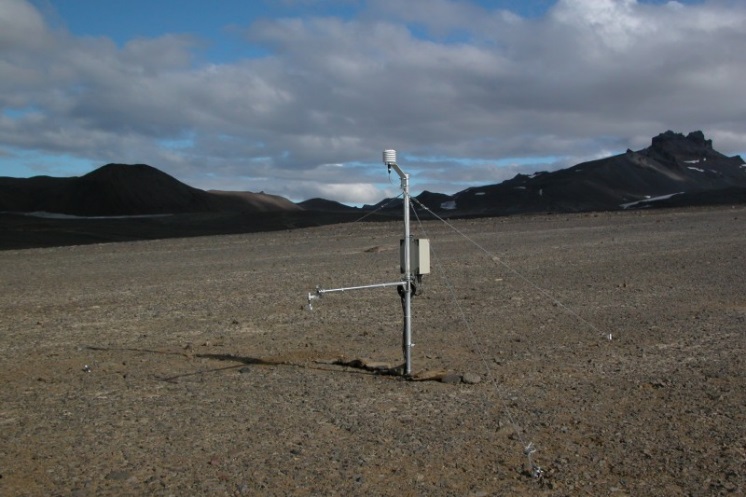 Device codes: JF; XX-snowCoordinates: S63°52'52.9"; W57°56'53.7"Altitude: 41 mSite description:The study site is located in the northern part of  , . Both meteorological and ground data are available. The surroundings is covered by regolith and there is open sea to the north of the study site in the distance of approx. 2,5 km.Measured parameters:Current setting: 		JF - Air temperature and Relative humidity (200 cm) – since 11 January 2006		JF - Surface temperature – since 11 January 2006		JF - Soil temperature (5, 10, 20, 30, 40, 50 cm) – since 11 January 2006		JF - Soil temperature (75 cm) – since 6 February 2012		JF - Soil heat flux (5, 20 cm) – since 28 January 2015XX - Snow depth – since 4 February 2016	Cancelled measurement:		AF - Air temperature and Relative humidity (200 cm) - between 4 February 		2013 and 30 January 2014		JF - Soil heat flux (2 cm) – between 14 January 2006 and 28 January 2015Measurement interval:	JF – 30 min	XX – 180 min Total data availability: 95 %Data quality: 2 (several errors occurred)Missing data period: 15 September 2011 – 6 February 2012 (113 days)Published data period: 6 February 2012 to 31 March 2015Cited as: Hrbáček, F., Nývlt, D., Láska, K., 2017. Active layer thermal dynamics at two lithologically different sites on   , . Catena. http://dx.doi.org/10.1016/j.catena.2016.06.020Data files:	Complete time series – raw data:	JF_refin_2012.dcv (11 January 2006 to 6 February 2012)	JF_refin_2015.dcv (6 February 2012 to 28 January 2015)	JF_refin_2016.dcv (since 28 January 2015)	XX_refin_2016.dcv (since 4 February 2016) Soil texture sampling:	  29 January 2015		Soil texture results: Not AvailableSoil moisture sampling: 29 January 2015	Soil moisture results: Available – Abernethy_SoilMoisture.xlsx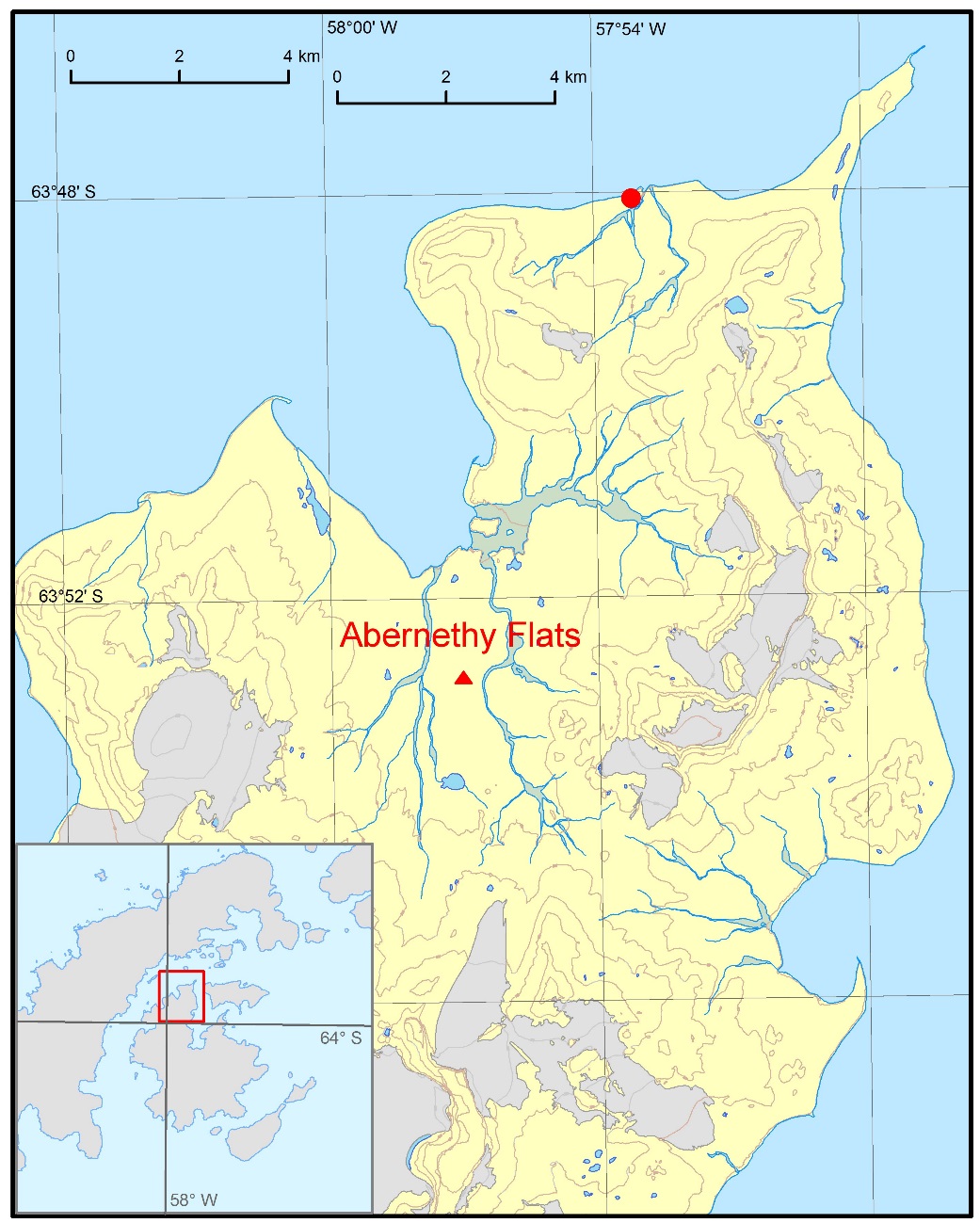 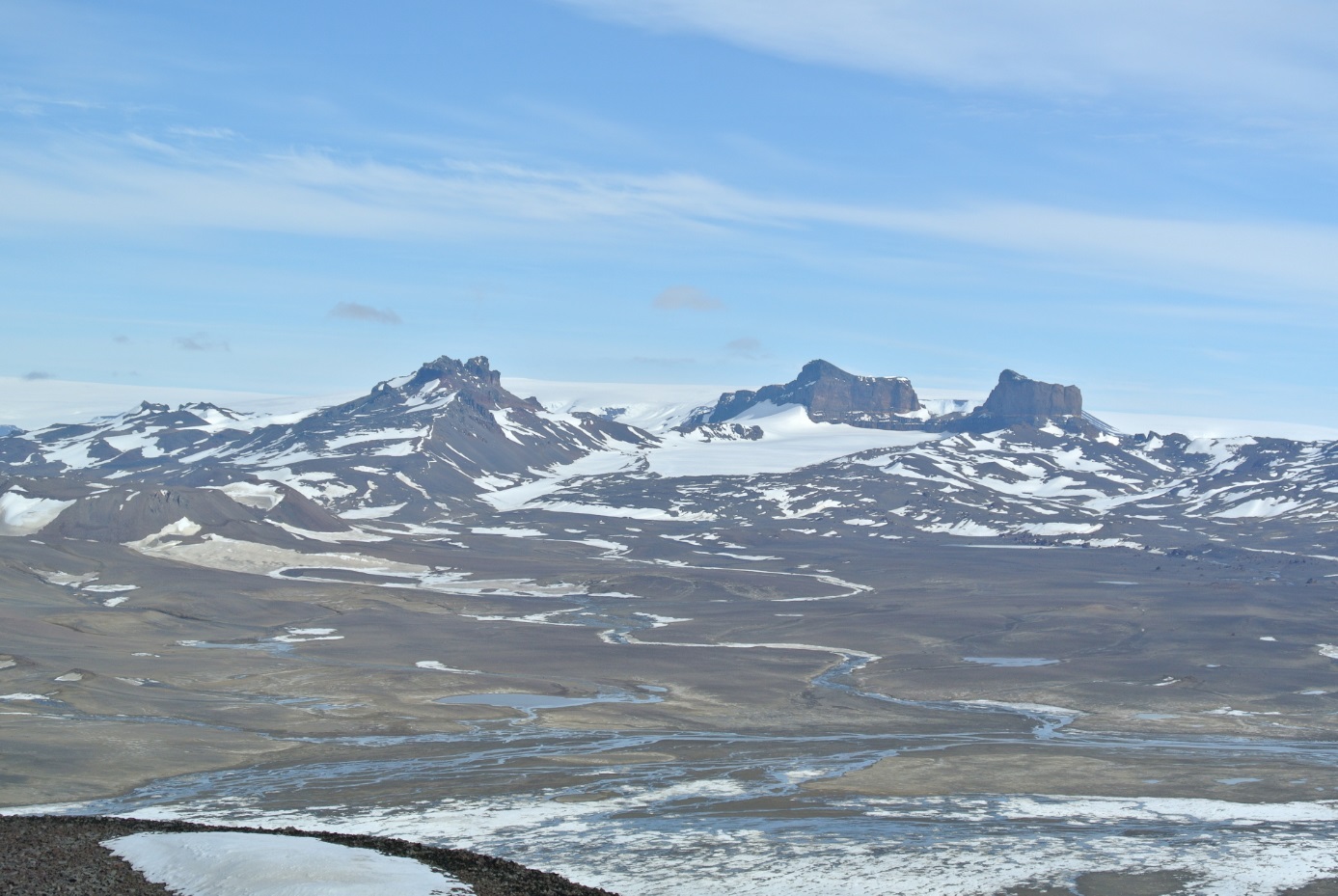 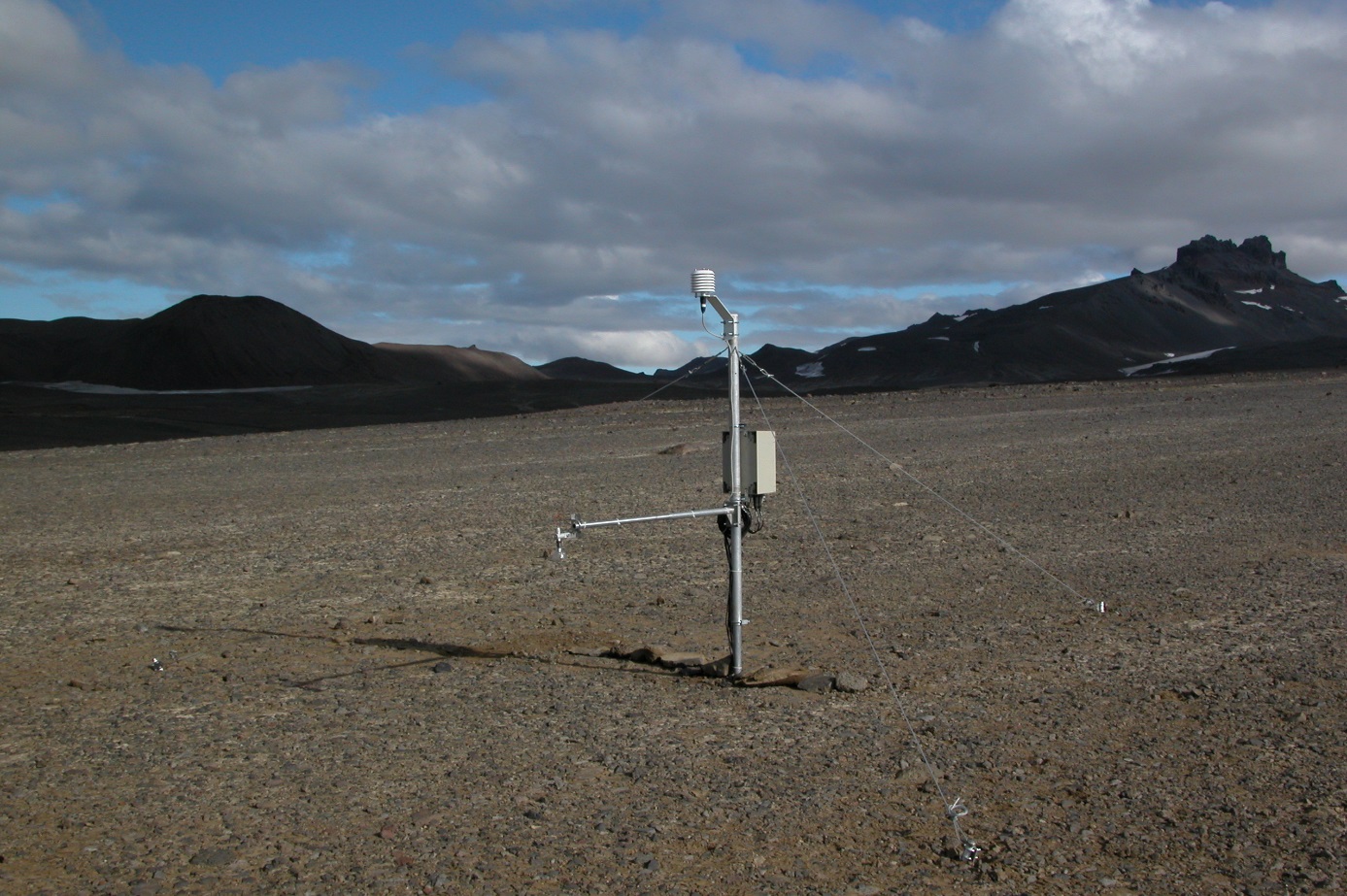 